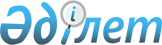 Об оказании социальной помощи детям-инвалидам, обучающимся на дому
					
			Утративший силу
			
			
		
					Постановление акимата Астраханского района Акмолинской области от 1 февраля 2012 года № 42. Зарегистрировано Управлением юстиции Астраханского района Акмолинской области 23 февраля 2012 года № 1-6-165. Утратило силу - постановлением акимата Астраханского района Акмолинской области от 14 июня 2012 года № 213

      Сноска. Утратило силу - постановлением акимата Астраханского района Акмолинской области от 14.06.2012 № 213 (вводится в действие со дня официального опубликования)

      В соответствии с Законом Республики Казахстан от 23 января 2001 года «О местном государственном управлении и самоуправлении в Республике Казахстан», подпунктом 3) пункта 2 статьи 11 Закона Республики Казахстан от 13 апреля 2005 года «О социальной защите инвалидов в Республике Казахстан» акимат Астраханского района ПОСТАНОВЛЯЕТ:



      1. Оказать социальную помощь детям-инвалидам, обучающимся на дому, ежеквартально в размере шести месячных расчетных показателей на каждого ребенка-инвалида.



      2. При наступлении обстоятельств, влекущих прекращение выплаты материального обеспечения (окончание школы, достижения ребенком-инвалидом 18 лет, смерть ребенка–инвалида, снятие инвалидности, перемена места жительства, наличие заключения психико-медико-педагогической консультации об отсутствии необходимости обучения на дому) выплата прекращается со дня наступления соответствующих обстоятельств.



      3. Контроль за исполнением настоящего постановления возложить на заместителя акима Астраханского района Кожахмет М.К.



      4. Настоящее постановление вступает в силу со дня государственной регистрации в Департаменте юстиции Акмолинской области и вводится в действие со дня официального опубликования.      Аким Астраханского района                  Р.Акимов      «СОГЛАСОВАНО»      Начальник

      государственного учреждения

      «Отдел занятости и социальных

      программ Астраханского района              Л.Забудько
					© 2012. РГП на ПХВ «Институт законодательства и правовой информации Республики Казахстан» Министерства юстиции Республики Казахстан
				